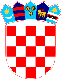 REPUBLIKA HRVATSKAVUKOVARSKO-SRIJEMSKA ŽUPANIJA OPĆINA TOVARNIK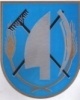  OPĆINSKA NAČELNICAKLASA: 022-05/21-05/3URBROJ: 2188/12-03/01-21-1Tovarnik, 22.01.2021. Na temelju članka 96. Zakona o vatrogastvu („Narodne novine“ br. 125/19) Načelnica Općine Tovarnik,  d o n o s i:O D L U K Uo visini naknade za dobrovoljne vatrogasce        Članak 1.Dobrovoljni vatrogasci koji su u radnom odnosu, ako sudjeluju u vatrogasnoj intervenciji na području Općine Tovarnik, za vrijeme radnog vremena, imaju pravo na naknadu plaće od Općine Tovarnik.					        Članak 2.Dobrovoljni vatrogasci koji su u radnom odnosu kad sudjeluju u vatrogasnoj intervenciji poslije radnog vremena, tijekom noći dulje od 4 sata, imaju pravo na neradne sate u dvostrukom trajanju od nekog provedenog na intervenciji, uz pravo na naknadu plaće za to vrijeme od Općine Tovarnik.					        Članak 3.Dobrovoljni vatrogasci koji nisu u radnom odnosu, kad sudjeluju u vatrogasnim intervencijama, imaju pravo na naknadu od Općine Tovarnik.					        Članak 4.Naknadu plaće i naknade dobrovoljnim vatrogascima iz članka 1.,2. i 3. ove Odluke, za sudjelovanje u vatrogasnim intervencijama, Općina Tovarnik dužna je platiti za sve vatrogasne intervencije na području Općine Tovarnik.Zapovjednik ili voditelj vatrogasne intervencije vodi brigu da policija unese u zapisnik sudjelovanje vatrogasne postrojbe na osiguranju i sanaciji mjesta nezgode. Isto tako je dužan pokupiti sve podatke o sudionicima u nezgodi kako bi postupak naknade troškova  intervencije bio ubrzan.						Članak 5Visina naknade po članku 1., 2. i 3. ove Odluke je 200,00 kn ( dvije stotine kuna)						Članak 6. Pravne osobe vatrogasnih postrojbi koje su sudjelovale u intervenciji i spašavanju ljudi i imovine ugroženih nastalim događajem izvan svog područja djelovanja imaju pravo na naknadu materijalnih troškova i štete koje su pri tome imale sukladno jedinstvenom cjeniku za obračun troškova vatrogasnih intervencija usvojen od strane Hrvatske vatrogasne zajednice.Troškove i naknadu štete podmiruje Općina na čijem je području obavljena intervencija.						Članak 7Ova Odluka dostavit će se Dobrovoljnim vatrogasnim društvima Općine Tovarnik.             Članak 8.Ova odluka stupa na snagu osmog dana od objave u „Službenom vjesniku“ Vukovarsko-srijemske županije.  NAČELNICA OPĆINE TOVARNIK                Ruža V. Šijaković, oec.